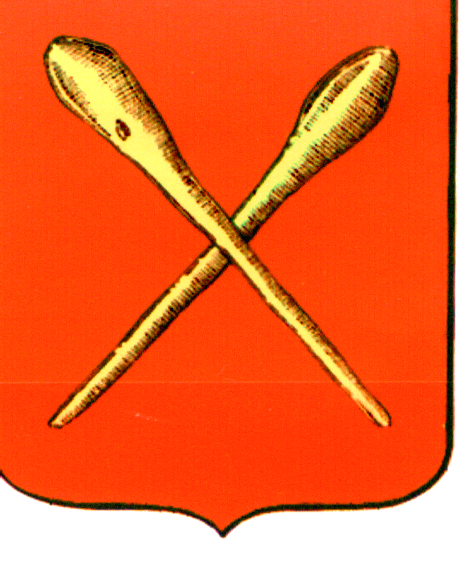 Тульская областьМуниципальное образование город АлексинСобрание депутатов Решениеот  27 октября    2014 года 			                            	№3(3).2Об утверждении   Устава муниципального образования город Алексин Рассмотрев проект решения Собрания депутатов муниципального образования город Алексин «О принятии Устава муниципального образования город Алексин», руководствуясь статьей 44 Федерального закона от 06.10.2003 №131-ФЗ «Об общих принципах организации местного самоуправления в Российской Федерации», Собрание депутатов муниципального образования город Алексин РЕШИЛО:1. Утвердить  Устав муниципального образования город Алексин (приложение).2. Признать утратившими силу: Устав муниципального образования Алексинский район  от 18.05.2005 N2(22).17, решение Собрания представителей муниципального образования Алексинский район    от 18.05.2005 N2(22).17 «О внесении  изменений  и дополнений   в Устав  муниципального образования – город Алексин  и Алексинский  район Тульской  области»,  решение Собрания представителей муниципального образования Алексинский район      от 15.02.2008  №1(35).11 «О внесении изменений и дополнений в Устав муниципального образования Алексинский район», решение Собрания представителей муниципального образования Алексинский район      от 19.11.2008  №11(45).27 «О внесении изменений и дополнений в Устав муниципального образования Алексинский район», решение Собрания представителей муниципального образования Алексинский район      от   03.03.2009   №3(50).3  «О внесении изменений в Устав муниципального образования Алексинский район», решение Собрания представителей муниципального образования Алексинский район   от 29.04.2009  №3(3).3 «О внесении изменений в Устав муниципального образования Алексинский район», решение Собрания представителей муниципального образования Алексинский район  от 13.08.2009  №8(8).2 «О внесении изменений в Устав муниципального образования Алексинский район», решение Собрания представителей муниципального образования Алексинский район      от 16.03.2010  №1(16).3  «О внесении изменений  и дополнений в Устав муниципального образования Алексинский район», решение Собрания представителей муниципального образования Алексинский район      от  15.06.2010  №4(19).11 «О внесении изменений и дополнений  в Устав муниципального образования Алексинский район», решение Собрания представителей муниципального образования Алексинский район   от 20.12.2010  №8(23).15 «О внесении изменений и дополнений  в Устав муниципального образования Алексинский район», решение Собрания представителей муниципального образования Алексинский район   от 24.05.2011  №3(27).14 «О внесении изменений в Устав муниципального образования Алексинский район», решение Собрания представителей муниципального образования Алексинский район   от 13.12.2011  №8(32).6 «О внесении изменений в Устав муниципального образования Алексинский район», решение Собрания представителей муниципального образования Алексинский район  от 20.03.2012  №4(38).11  «О внесении изменений в Устав муниципального образования Алексинский район», решение Собрания представителей муниципального образования Алексинский район  от 05.09.2012  №12(46).5 «О внесении изменений в Устав муниципального образования Алексинский район», решение Собрания представителей муниципального образования Алексинский район  от 06.02.2013 №1(51).4 «О внесении изменений в Устав муниципального образования Алексинский район», решение Собрания представителей муниципального образования Алексинский район  от  24.02.2014  №2(65).2 «О внесении изменений в Устав муниципального образования Алексинский район»,  решение Собрания представителей муниципального образования Алексинский район  от  07.04.2014  №3(66).2 «О внесении изменений в Устав муниципального образования Алексинский район»;     Устав муниципального образования город Алексин Алексинского района, принятый решением Собрания депутатов муниципального образования город Алексин Алексинского района  20.03.2006 №4(7).2 «О принятии устава муниципального образования город Алексин Алексинского района»,   решение Собрания  депутатов  муниципального образования  город Алексин  Алексинского  района  от 07.02.2008 №2(33).3 «О внесении изменений и дополнений в  Устав муниципального образования город Алексин Алексинского района», решение Собрания  депутатов  муниципального образования  город Алексин  Алексинского  района  от 09.09.2008 №9(40).2 «О внесении изменений и дополнений в  Устав муниципального образования город Алексин Алексинского района», решение Собрания  депутатов  муниципального образования  город Алексин  Алексинского  района  от 28.05.2009 №4(4).13 «О внесении изменений и дополнений  в  Устав муниципального образования город Алексин Алексинского района», решение Собрания  депутатов  муниципального образования  город Алексин  Алексинского  района  от 12.11.2009 №9(9).2 «О внесении изменений и  дополнений  в  Устав муниципального образования город Алексин Алексинского района», решение Собрания  депутатов  муниципального образования  город Алексин  Алексинского  района  от 14.05.2010 №5(18).6 «О внесении изменений и дополнений  в  Устав муниципального образования город Алексин Алексинского района», решение Собрания  депутатов  муниципального образования  город Алексин  Алексинского  района  от 12.10.2010 №8(21).12 «О внесении изменений  в  Устав муниципального образования город Алексин Алексинского района», решение Собрания  депутатов  муниципального образования  город Алексин  Алексинского  района  от 11.03.2011 №2(27).3 «О внесении изменений  в  Устав муниципального образования город Алексин Алексинского района», решение Собрания  депутатов  муниципального образования  город Алексин  Алексинского  района  от 17.05.2011 №3(28).2 «О внесении изменений  в  Устав муниципального образования город Алексин Алексинского района», решение Собрания  депутатов  муниципального образования  город Алексин  Алексинского  района  от 24.11.2011 №7(32).15 «О внесении изменений  в  Устав муниципального образования город Алексин Алексинского района», решение Собрания  депутатов  муниципального образования  город Алексин  Алексинского  района  от 27.03.2012 №3(37).3 «О внесении изменений  в  Устав муниципального образования город Алексин Алексинского района», решение Собрания  депутатов  муниципального образования  город Алексин  Алексинского  района  от 21.12.2012 №11(45).10 «О внесении изменений  в  Устав муниципального образования город Алексин Алексинского района», решение Собрания  депутатов  муниципального образования  город Алексин  Алексинского  района  от 27.02.2013 №2(48).6 «О внесении изменений  в  Устав муниципального образования город Алексин Алексинского района», решение Собрания  депутатов  муниципального образования  город Алексин  Алексинского  района  от 30.10.2013 №11(57).5 «О внесении изменений  в  Устав муниципального образования город Алексин Алексинского района», решение Собрания  депутатов  муниципального образования  город Алексин  Алексинского  района  от 21.03.2014 №3(63).3 «О внесении изменений  в  Устав муниципального образования город Алексин Алексинского района»,Устав муниципального образования  Авангардское  Алексинского района, принятый  решением Собрания  депутатов  муниципального образования  Авангардское   Алексинского  района от 04.04.2006 №16 «О принятии Устава муниципального образования Авангардское  Алексинского района»,  решение Собрания  депутатов  муниципального образования  Авангардское   Алексинского  района от 18.10.2007 №43/93 «О внесении изменений и дополнений в  Устав муниципального образования Авангардское  Алексинского района», решение Собрания  депутатов  муниципального образования  Авангардское   Алексинского  района  от 08.08.2008 №24/127 «О внесении изменений и дополнений в  Устав муниципального образования Авангардское  Алексинского района», решение Собрания  депутатов  муниципального образования  Авангардское   Алексинского  района  от 05.05.2009 №4(4).3 «О внесении изменений  в  Устав муниципального образования Авангардское  Алексинского района», решение Собрания  депутатов  муниципального образования  Авангардское   Алексинского  района  от 04.08.2009 №7(7).1 «О внесении изменений в  Устав муниципального образования Авангардское  Алексинского района», решение Собрания  депутатов  муниципального образования  Авангардское   Алексинского  района  от 23.03.2010 №2(13).3 «О внесении изменений в  Устав муниципального образования Авангардское  Алексинского района», решение Собрания  депутатов  муниципального образования  Авангардское   Алексинского  района  от 18.08.2010 №5(16).6 «О внесении изменений в  Устав муниципального образования Авангардское  Алексинского района», решение Собрания  депутатов  муниципального образования  Авангардское   Алексинского  района  от 17.11.2010 №9(20).5 «О внесении изменений в  Устав муниципального образования Авангардское  Алексинского района»,  решение Собрания  депутатов  муниципального образования  Авангардское   Алексинского  района  от 25.02.2011 №1(23).4 «О внесении изменений в  Устав муниципального образования Авангардское  Алексинского района», решение Собрания  депутатов  муниципального образования  Авангардское   Алексинского  района  от 29.06.2011 №4(26).5 «О внесении изменений в  Устав муниципального образования Авангардское  Алексинского района», решение Собрания  депутатов  муниципального образования  Авангардское   Алексинского  района  от 27.03.2012 №2(32).2 «О внесении изменений в  Устав муниципального образования Авангардское  Алексинского района», решение Собрания  депутатов  муниципального образования  Авангардское   Алексинского  района  от 23.05.2012 №4(34).5 «О внесении изменений в  Устав муниципального образования Авангардское  Алексинского района», решение Собрания  депутатов  муниципального образования  Авангардское   Алексинского  района  от 20.11.2012 №9(39).4 «О внесении изменений в  Устав муниципального образования Авангардское  Алексинского района», решение Собрания  депутатов  муниципального образования  Авангардское   Алексинского  района  от 16.07.2013 №6(48).3 «О внесении изменений в  Устав муниципального образования Авангардское  Алексинского района», решение Собрания  депутатов  муниципального образования  Авангардское   Алексинского  района  от 26.02.2014 №3(58).2 «О внесении изменений в  Устав муниципального образования Авангардское  Алексинского района»;     Устав муниципального образования  Буныревское   Алексинского района, принятый решением Собрания депутатов муниципального образования  Буныревское    Алексинского  района  от 04.04.2006 №16 «О принятии Устава муниципального образования  Буныревское    Алексинского  района»,     решение Собрания  депутатов  муниципального образования  Буныревское    Алексинского  района  от 18.10.2007 №63 «О внесении изменений и дополнений в  Устав муниципального образования Буныревское  Алексинского района», решение Собрания  депутатов  муниципального образования  Буныревское    Алексинского  района  от 15.05.2008 №85 «О внесении изменений и дополнений в  Устав муниципального образования Буныревское  Алексинского района», решение Собрания  депутатов  муниципального образования  Буныревское    Алексинского  района  от 29.08.2008 №100 «О внесении изменений и дополнений в  Устав муниципального образования Буныревское  Алексинского района», решение Собрания  депутатов  муниципального образования  Буныревское    Алексинского  района  от 08.07.2009 №7(7).2 «О внесении изменений в  Устав муниципального образования Буныревское  Алексинского района», решение Собрания  депутатов  муниципального образования  Буныревское    Алексинского  района  от 10.06.2010 №9(26).1 «О внесении изменений и дополнений в  Устав муниципального образования Буныревское  Алексинского района», решение Собрания  депутатов  муниципального образования  Буныревское    Алексинского  района  от 08.11.2010  №15(32).3 «О внесении изменений  в  Устав муниципального образования Буныревское  Алексинского района», решение Собрания  депутатов  муниципального образования  Буныревское    Алексинского  района  от 30.12.2010  №17(34).3 «О внесении изменений  в  Устав муниципального образования Буныревское  Алексинского района», решение Собрания  депутатов  муниципального образования  Буныревское    Алексинского  района  от 26.05.2011  №6(40).1«О внесении изменений и дополнений в  Устав муниципального образования Буныревское  Алексинского района», решение Собрания  депутатов  муниципального образования  Буныревское    Алексинского  района  от 19.03.2012 №3(50).1 «О внесении изменений  в  Устав муниципального образования Буныревское  Алексинского района», решение Собрания  депутатов  муниципального образования  Буныревское    Алексинского  района  от 06.12.2012 №11(59).2 «О внесении изменений и (или) дополнений в  Устав муниципального образования Буныревское  Алексинского района», решение Собрания  депутатов  муниципального образования  Буныревское    Алексинского  района  от 31.05.2013 №8(71).1 «О внесении изменений и (или) дополнений в  Устав муниципального образования Буныревское  Алексинского района», решение Собрания  депутатов  муниципального образования  Буныревское    Алексинского  района  от 05.03.2014 №1(81).1 «О внесении изменений и (или) дополнений в  Устав муниципального образования Буныревское  Алексинского района»;  Устав муниципального образования Мичуринское Алексинского района, принятый решением Собрания депутатов муниципального образования Мичуринское Алексинского района от 04.04.2006 №16 «О принятии Устава муниципального образования  Мичуринское     Алексинского  района»,      решение Собрания  депутатов  муниципального образования  Мичуринское     Алексинского  района  от 05.09.2008 №44 «О внесении изменений и дополнений в  Устав муниципального образования  Мичуринское   Алексинского района», решение Собрания  депутатов  муниципального образования  Мичуринское     Алексинского  района  от 24.04.2009 №11 «О внесении изменений и дополнений в  Устав муниципального образования  Мичуринское   Алексинского района»,  решение Собрания  депутатов  муниципального образования  Мичуринское     Алексинского  района  от 05.08.2009 №21 «О внесении изменений в  Устав муниципального образования  Мичуринское   Алексинского района»,  решение Собрания  депутатов  муниципального образования  Мичуринское     Алексинского  района  от 13.05.2010 №10 «О внесении изменений и дополнений в  Устав муниципального образования  Мичуринское   Алексинского района», решение Собрания  депутатов  муниципального образования  Мичуринское     Алексинского  района  от 06.12.2010 №25 «О внесении изменений и дополнений в  Устав муниципального образования  Мичуринское   Алексинского района», решение Собрания  депутатов  муниципального образования  Мичуринское     Алексинского  района  от 11.04.2011 №5 «О внесении изменений и дополнений в  Устав муниципального образования  Мичуринское   Алексинского района»,   решение Собрания  депутатов  муниципального образования  Мичуринское     Алексинского  района  от 08.08.2011 №16 «О внесении изменений и дополнений в  Устав муниципального образования  Мичуринское   Алексинского района», решение Собрания  депутатов  муниципального образования  Мичуринское     Алексинского  района  от 20.02.2012 №1 «О внесении изменений в  Устав муниципального образования  Мичуринское   Алексинского района», решение Собрания  депутатов  муниципального образования  Мичуринское     Алексинского  района  от 08.10.2012 №27 «О внесении изменений и(или) дополнений в  Устав муниципального образования  Мичуринское   Алексинского района», решение Собрания  депутатов  муниципального образования  Мичуринское     Алексинского  района  от 17.06.2013 №14 «О внесении изменений и (или)дополнений в  Устав муниципального образования  Мичуринское   Алексинского района», решение Собрания  депутатов  муниципального образования  Мичуринское     Алексинского  района  от 12.03.2014 №6 «О внесении изменений в  Устав муниципального образования  Мичуринское   Алексинского района»,	Устав  муниципального образования  Солопенское  Алексинского района, принятый решением Собрания депутатов муниципального образования Солопенское  Алексинского района от 04.04.2006 №16 «О принятии Устава муниципального образования  Солопенское      Алексинского  района»,  решение Собрания  депутатов  муниципального образования  Солопенское      Алексинского  района  от 05.09.2008 №43 «О внесении изменений  и дополнений в  Устав муниципального образования Солопенское   Алексинского района», решение Собрания  депутатов  муниципального образования  Солопенское      Алексинского  района  от 24.04.2009 №8(1) «О внесении изменений в  Устав муниципального образования Солопенское   Алексинского района», решение Собрания  депутатов  муниципального образования  Солопенское      Алексинского  района  от 05.08.2009 №20 «О внесении изменений   в  Устав муниципального образования Солопенское   Алексинского района», решение Собрания  депутатов  муниципального образования  Солопенское      Алексинского  района  от 17.05.2010 №9 «О внесении изменений и дополнений  в  Устав муниципального образования Солопенское   Алексинского района», решение Собрания  депутатов  муниципального образования  Солопенское      Алексинского  района  от 06.12.2010 №26 «О внесении изменений и дополнений в  Устав муниципального образования Солопенское   Алексинского района», решение Собрания  депутатов  муниципального образования  Солопенское      Алексинского  района  от 11.04.2011 №8 «О внесении изменений в  Устав муниципального образования Солопенское   Алексинского района»,решение Собрания  депутатов  муниципального образования  Солопенское      Алексинского  района  от 13.02.2012 №2 «О внесении изменений и дополнений  в  Устав муниципального образования Солопенское   Алексинского района», решение Собрания  депутатов  муниципального образования  Солопенское      Алексинского  района  от 08.10.2012 №26 «О внесении изменений и (или) дополнений в  Устав муниципального образования Солопенское   Алексинского района», решение Собрания  депутатов  муниципального образования  Солопенское      Алексинского  района  от 17.06.2013 №10 «О внесении изменений и (или) дополнений в  Устав муниципального образования  Солопенское   Алексинского района», решение Собрания  депутатов  муниципального образования  Солопенское      Алексинского  района  от 12.03.2014 №5 «О внесении изменений в  Устав муниципального образования Солопенское   Алексинского района»;Устав  муниципального образования  Шелепинское   Алексинского района, принятый решением Собрания депутатов муниципального образования Шелепинское Алексинского района от 04.04.2006 №16 «О принятии Устава муниципального образования  Шелепинское    Алексинского  района»,      решение Собрания  депутатов  муниципального образования  Шелепинское      Алексинского  района  от 05.09.2008 №109(78) «О внесении изменений  и дополнений в  Устав муниципального образования  Шелепинское    Алексинского района», решение Собрания  депутатов  муниципального образования  Шелепинское      Алексинского  района  от 29.04.2009 №15 «О внесении изменений в  Устав муниципального образования  Шелепинское    Алексинского района», решение Собрания  депутатов  муниципального образования  Шелепинское      Алексинского  района  от 02.11.2009 №51 «О внесении изменений в  Устав муниципального образования  Шелепинское    Алексинского района», решение Собрания  депутатов  муниципального образования  Шелепинское      Алексинского  района  от 02.09.2010 №8(22).2 «О внесении изменений  и дополнений в  Устав муниципального образования  Шелепинское    Алексинского района», решение Собрания  депутатов  муниципального образования  Шелепинское      Алексинского  района  от 08.12.2010 №14(28).3 «О внесении изменений  и дополнений в Устав муниципального образования  Шелепинское    Алексинского района», решение Собрания  депутатов  муниципального образования  Шелепинское      Алексинского  района  от 07.04.2011 №2(32).4 «О внесении изменений и дополнений в  Устав муниципального образования  Шелепинское    Алексинского района», решение Собрания  депутатов  муниципального образования  Шелепинское      Алексинского  района  от 30.03.2012 №3(40).5 «О внесении изменений в  Устав муниципального образования  Шелепинское    Алексинского района», решение Собрания  депутатов  муниципального образования  Шелепинское      Алексинского  района  от 15.07.2013 №7(57).2 «О внесении изменений  и (или) дополнений  в  Устав муниципального образования  Шелепинское    Алексинского района», решение Собрания  депутатов  муниципального образования  Шелепинское      Алексинского  района  от 12.03.2014 №3(67).2 «О внесении изменений и(или) дополнений  в  Устав муниципального образования  Шелепинское    Алексинского района».  3. Направить Устав муниципального образования  город  Алексин для государственной регистрации в Управление Министерства юстиции Российской Федерации по Тульской области.4. Опубликовать Устав муниципального образования город Алексин в газете «Алексинские вести»  после государственной регистрации.  5. Настоящее решение вступает в силу со дня официального опубликования после государственной регистрации Устава муниципального образования город Алексин.Глава муниципального образованиягород Алексин						          	                 Э.И. Эксаренко 